Blank map of Indochina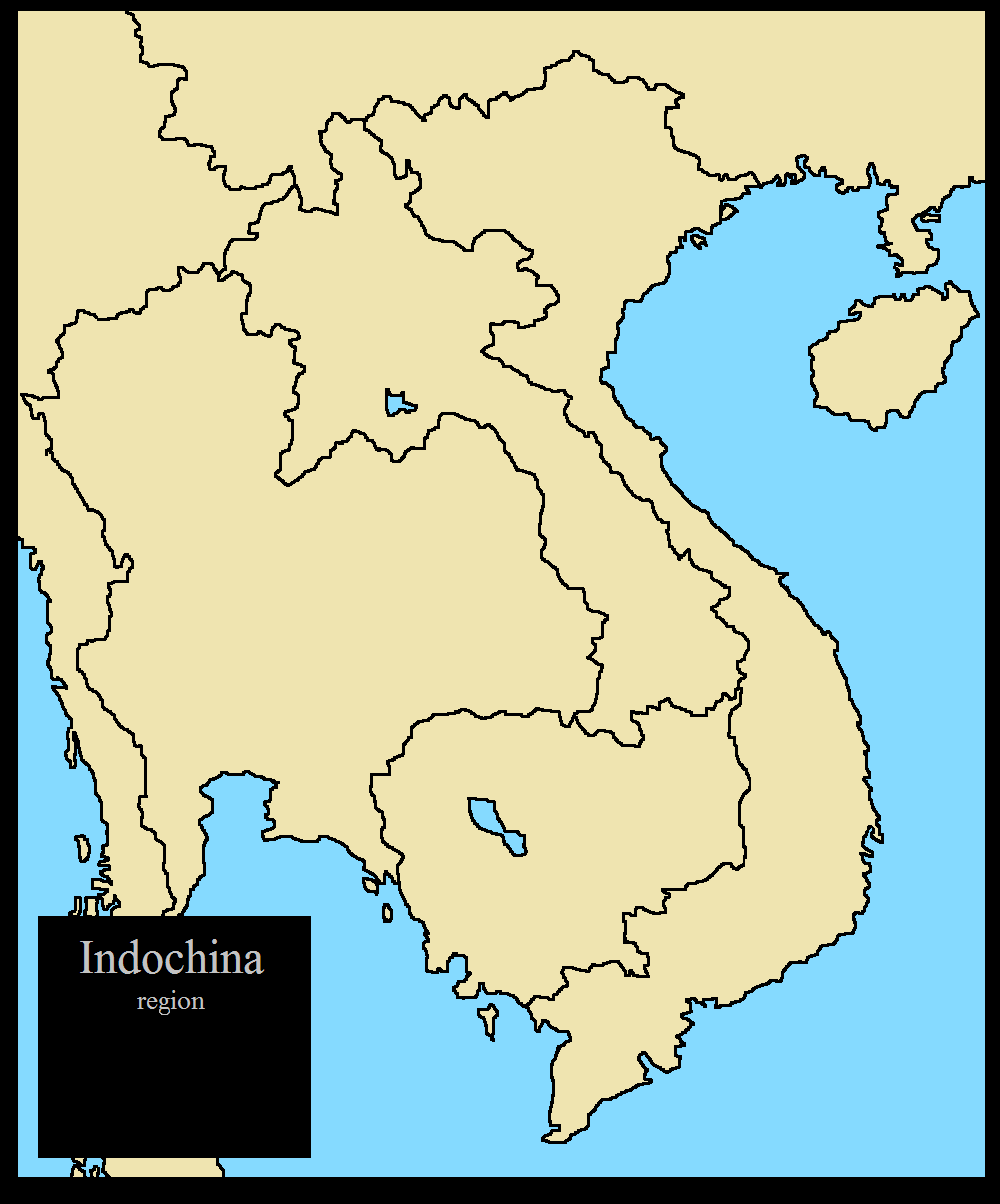 